PROJEKTOWANIE GRAFICZNE STUDIA II STOPNIA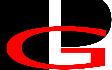 PAŃSTWOWA WYŻSZA SZKOŁA WSCHODNIOEUROPEJSKA W PRZEMYŚLUkarta ZAJĘĆ (SYLABUS) Zajęcia i ich usytuowanie w harmonogramie realizacji programu2. Formy zajęć dydaktycznych i ich wymiar w harmonogramie realizacji programu studiów3. Cele zajęćC 1 - Uściślenie zainteresowań studentów w odniesieniu do ich przyszłej pracy dyplomowej.                                                                                                               C 2 - Wypracowanie koncepcji danej pracy – tematu i struktury. C 3 - Nabycie przez studentów umiejętności łączenia zdobytej w toku studiów wiedzy, dokonywanie analizy zebranego materiału.  Pozyskiwanie informacje z literatury, baz danych oraz innych właściwie dobranych źródeł także w języku angielskim, dokonanie ich interpretacji.C 3 - Pisanie pracy i jej publiczna prezentacja.4. Wymagania wstępne w zakresie wiedzy, umiejętności i innych kompetencji.     Ugruntowana na poziomie studiów I stopnia, orientacja w  stylistycznych podziałach historii sztuki, zagadnieniach teoretycznych sztuki nowożytnej i nowoczesnej.5. Efekty uczenia się dla zajęć, wraz z odniesieniem do kierunkowych efektów uczenia się6. Treści kształcenia – oddzielnie dla każdej formy zajęć dydaktycznych (W- wykład, K- konwersatorium, L- laboratorium, P- projekt, PZ- praktyka zawodowa)W-wykład7. Metody weryfikacji efektów uczenia się  /w odniesieniu do poszczególnych efektów/8. Narzędzia dydaktyczne9. Ocena osiągniętych efektów uczenia się  9.1. Sposoby ocenyOcena formującaOcena podsumowująca9.2. Kryteria oceny10. Literatura podstawowa i uzupełniająca:Literatura podstawowa i uzupełniająca:Boć J., Jak pisać pracę magisterską, Kolonia-Wrocław 1998.Ze względu na zróżnicowanie tematów prac pisemnych, wykazy lektur zostaną ustalone indywidualnie w trakcie zajęć.11. Macierz realizacji zajęć12. Obciążenie pracą studenta13. Zatwierdzenie karty zajęć do realizacji.1. Odpowiedzialny za zajęcia:                                             Dyrektor Instytutu:Przemyśl, dnia Jednostka prowadząca kierunek studiówInstytut Humanistyczno-ArtystycznyNazwa kierunku studiówProjektowanie GraficzneForma prowadzenia studiówstacjonarneProfil studiówpraktycznyPoziom kształcenia studia II stopniaNazwa zajęćSeminarium dyplomoweKod przedmiotuPG2 I01Poziom/kategoria zajęćZajęcia kształcenia podstawowego (zkp)Status zajęćObowiązkowyUsytuowanie zajęć w harmonogramie realizacji zajęćSemestr III Język wykładowypolskiLiczba punktów ECTS2 pkt. ECTS  2 pkt. sem. III Koordynator zajęćDr Marta TrojanowskaOdpowiedzialny za realizację zajęćDr Marta TrojanowskaWykład WĆwiczeniaCKonwersatoriumKLaboratoriumLProjektPPraktykaPZInne30-----Lp.Opis efektów uczenia się dla zajęćOdniesienie do kierunkowych efektów uczenia się - identyfikator kierunkowych efektów uczenia sięW_01Posiada wiedzę o dotychczasowych dokonaniach i aktualnych trendach w sztukach wizualnych, ze szczególnym uwzględnieniem obszaru grafiki użytkowej.K_W04W_02Potrafi pozyskiwać informacje z różnych źródeł, dokonywać ich interpretacji, a także wyciągać wnioski oraz formułować i uzasadniać opinie. Umie sformułować zadanie badawcze i cel pracy, wskazać problemy i  pytania badawcze.K_W06U_01Posiada umiejętność przygotowania wystąpień, podczas których potrafi w postaci swobodnej wypowiedzi ustnej lub prezentacji z wykorzystaniem technik multimedialnych, przedstawić treści naukowe i artystyczne, wyniki swoich badań. K_U09U_02Umie logicznie skonstruować tekst pracy dyplomowej z zakresu grafiki projektowej a także opis magisterskiej pracy projektowej.K_U10K_01Umie sformułować zadanie badawcze i cel pracy, wskazać problemy i    pytania badawcze. K_K02K_02Posiada umiejętność samooceny, konstruktywnej krytyki, jest przygotowany do merytorycznej dyskusji dotyczącej swoich dokonań artystycznych, potrafi je oceniać i poddaje się ocenie.K_K04Lp.Tematyka zajęć – szczegółowy opis bloków tematycznych semestr  VL. godzinP 1Zapoznanie z formalnymi zasadami pisania naukowych  prac pisemnych.5 hP 2Uściślenie zainteresowań studentów w odniesieniu do ich przyszłej pracy licencjackiej.5 hP 3Wypracowanie koncepcji danej pracy – tematu i struktury. 5 hP 4Przygotowanie konspektu, bibliografii.5 hP 5Konsultacje i analiza dotycząca poszczególnych etapów pracy pisemnej.5 hP 6Publiczna prezentacja napisanej pracy.5 hRazemRazem30 hSymbol efektu uczenia sięForma weryfikacjiForma weryfikacjiForma weryfikacjiForma weryfikacjiForma weryfikacjiForma weryfikacjiForma weryfikacjiSymbol efektu uczenia sięEgzamin ustnyEgzamin pisemnyKolokwiumProjektSprawdzian wejściowySprawozdanieInneW_01XObserwacja  aktywnościPraca pisemnaW_02XObserwacja  aktywności Praca pisemnaU_01XObserwacja  aktywności Praca pisemnaU_02XObserwacja  aktywności Praca pisemnaK_01XObserwacja  aktywności Praca pisemnaK_02XObserwacja  aktywności Praca pisemnaSymbolRodzaj zajęćN 1Analiza zadanego tekstu/problemu, korekta i rozmowa indywidualna. Konsultacje w trakcie realizacji pracy, indywidualne omówienie zadania po zakończeniu.N 2Essej/ referat/ na temat związany z pracą licencjacką. Dyskusja, korekta, rozmowa na każdym etapie pisania pracy. N 3Przygotowanie konspektu, bibliografii i realizacja pracy pisemnej.F1Ocena za realizację projektu 1 w sem. VF2Ocena za realizację projektu 2 w sem. VF3Ocena za realizację projektu 3 w sem. VF4Ocena za realizację projektu 4 w sem. VF5Ocena za realizację projektu 5 w sem. VF6Ocena za realizację projektu 6 w sem. VP1Zaliczenie za V semestr na podstawie oceny zadań semestralnych  F1,F2,F3,F4,F5,F6 (średnia zwykła)Symbol efektu uczenia sięNa ocenę 3Na ocenę 3,5Na ocenę 4Na ocenę 4,5Na ocenę 5W_01, W_02Osiągnięcie zakładanych efektów uczenia się z pominięciem niektórych ważnych aspektów z zakresu wiedzy o zagadnieniach związanych ze sztuką, kulturą, Student wie gdzie szukać literatury związanej z podjętym zagadnieniem. Posiada wiedzę na temat zbierania i opracowywania danych z literatury, internetu oraz zna zasady ich prezentacji w formie pracy pisemnej.Osiągnięcie zakładanych efektów uczenia się z pominięciem niektórych istotnych aspektów z zakresu wiedzy o dotychczasowych dokonaniach i aktualnych trendach sztuk wizualnych, ze szczególnym uwzględnieniem obszaru grafiki użytkowej.Osiągnięcie zakładanych efektów uczenia się z pominięciem niektórych mniej istotnych aspektów z zakresu wiedzy o metodach analizy i interpretacji wytworów kultury. Posiada wiedzę z  prawa autorskiego i ochrony własności intelektualnej, rozumie różnice między inspiracją, cytatem a trawestacją.Osiągnięcie zakładanych efektów uczenia się obejmujących wszystkie istotne aspekty z pewnymi nieścisłościami z zakresu wiedzy z dziedziny sztuki znajomości, literatury przedmiotu, w tym najnowszych opracowań;
- znajomości metod i techniki niezbędnych w realizacji zadania wyznaczonego tematem.Osiągnięcie zakładanych efektów uczenia się obejmujących wszystkie istotne aspekty z zakresu wiedzy o dokonaniach i aktualnych trendach w sztukach wizualnych, ze szczególnym uwzględnieniem obszaru grafiki użytkowej. Ma wiedzę o metodach i narzędziach pracy badawczej i metodach interpretacji zebranego materiału.U_01, U_02Student osiągnął elementarne umiejętności z zakresu ocenianego efektu i dyscypliny. Student potrafi poprawnie sporządzić zapis bibliograficzny materiału, z którego korzysta jako źródła do pracy (artykuły, źródła internetowe). Potrafi zestawić bibliografię dla wybranego tematu, opisać wykorzystane ilustracje. Potrafi selekcjonować oraz interpretować informacje pochodzące z różnych źródeł tekstowych czy elektronicznych na poziomie elementarnym.Student osiągnął umiejętności z zakresu ocenianego efektu i dyscypliny na poziomie podstawowym. Wie jak dokonywać analizy tekstów artystycznych, za pomocą odpowiednich narzędzi badawczych oraz posiada umiejętność prezentacji wyników swoich prac w formie ustnej, pisemnej i multimedialnej.  Student osiągnął umiejętności z zakresu ocenianego efektu. rozwiązywania zagadnień związanych z  umiejętnością logicznego formułowania pracy pisemnej. Posiada umiejętności pozwalające na formułowanie problemów badawczych z zakresu sztuki. Potrafi przygotować wystąpienie pisemne oraz ustne, uwzględniając poziom oraz potrzeby odbiorców.Student osiągnął umiejętności z zakresu ocenianego efektu. Posiada umiejętności wykorzystywania interdyscyplinarnych metod i narzędzi badawczych w analizie zjawisk z dziedziny sztuki i kultury współczesnej. Potrafi selekcjonować oraz interpretować informacje pochodzące z różnych źródeł tekstowych i z internetu. Zdecydowanie wyróżniająca się w grupie realizacja zadań problemowych z zakresu seminarium dyplomowe.Student osiągnął w stopniu zaawansowanym umiejętności z zakresu. przygotowania pracy pisemnej, eseju, sprawozdania w języku polskim oraz w języku angielskim. Potrafi dokonywać analizy tekstów artystycznych, za pomocą odpowiednich narzędzi badawczych oraz prezentować wyniki swych prac w formie pisemnej i ustnej. Aktywnie uczestniczy w zajęciach, zna i wykorzystuje zalecaną lekturę przedmiotu.K_01, K_02Student posiada w stopniu elementarnym świadomości w zakresie ocenianego efektu obejmującego kompetencje zawodowe i społeczne i powinien być świadomy  konieczności stałego uzupełniania swoich wiadomości.Student posiada świadomość w zakresie ocenianego efektu obejmującego kompetencje zawodowe i społeczne i wie o konieczności stałego uzupełniania swoich wiadomości oraz rozumie potrzebę ciągłego dokształcania się i rozwoju.Student posiada ponad przeciętną świadomość w zakresie ocenianego efektu obejmującego kompetencje zawodowe i społeczne. W świetle poszerzającej się wiedzy i rozwoju technologicznego jest  zdolny do samodzielnych zadań wykorzystując aktualną wiedzę na wybrany temat, Potrafi uzupełniać i doskonalić nabytą wiedzę i umiejętności w celu napisania pracy dyplomowej.Symbol efektu uczenia sięOdniesienie efektu do efektów zdefiniowanych dla programuCelezajęćTreści programoweNarzędzia dydaktyczneSposoby ocenyW_01K_W04C 1, C 2, C 3P 1, P2, P3, P4, P5, P6N1, N2F1, F2, F3,F4,F5,F6W_02K_W06C 1, C 2, C 3P 1, P2, P3, P4, P5, P6N1, N2F1, F2, F3,F4,F5,F6U_01K_U09C 1, C 2, C 3P 1, P2, P3, P4, P5, P6N1, N2F1, F2, F3,F4,F5,F6U_02K_U10C 1, C 2, C 3P 1, P2, P3, P4, P5, P6N1, N2F1, F2, F3,F4,F5,F6K_01K_K02C 1, C 2, C 3P 1, P2, P3, P4, P5, P6N1, N2, N3F1, F2, F3,F4,F5,F6K_02K_K04C 1, C 2, C 3P 1, P2, P3, P4, P5, P6N1, N2, N3F1, F2, F3,F4,F5,F6Forma aktywnościŚrednia liczba godzin na zrealizowanie aktywnościUdział w wykładach  30 hUdział w ćwiczeniach/Udział w konwersatoriach/laboratoriach/projektach/Udział w praktyce zawodowej/Udział nauczyciela akademickiego w egzaminie 2Udział w konsultacjach4 hSuma godzin kontaktowych36 hSamodzielne studiowanie treści wykładów20Samodzielne przygotowanie do zajęć kształtujących umiejętności praktyczne/Przygotowanie do konsultacji2 Przygotowanie do egzaminu i kolokwiów 2Suma godzin pracy własnej studenta24 hSumaryczne obciążenie studenta60 hLiczba punktów ECTS za zajęcia2 pt. ECTSObciążenie studenta zajęciami kształtującymi umiejętności praktyczne50 hLiczba punktów ECTS za zajęcia kształtujące umiejętności praktyczne2 pt. ECTS